Об утверждении Порядка создания, реорганизации и ликвидации муниципальных унитарных предприятий муниципального образования Усвятское сельское поселение Дорогобужского района Смоленской областиРуководствуясь Уставом, рассмотрев рекомендации постоянных депутатских комиссий Совет депутатов Усвятского сельского поселения Дорогобужского района Смоленской областиРЕШИЛ:1. Утвердить Порядок создания, реорганизации и ликвидации муниципальных унитарных предприятий муниципального образования Усвятское сельское поселение Дорогобужского района Смоленской области согласно приложению.2. Опубликовать настоящее решение в печатном средстве «Информационный вестник Усвятского сельского поселения» и разместить на официальном сайте Усвятского сельского поселения в сети «Интернет».3.Настоящее решения вступает в со дня официального опубликования.Глава муниципального образования Усвятское сельское поселениеДорогобужского района  Смоленской области                                                                    Л.П. ПавликовУтвержденрешением Совета депутатовУсвятского сельского поселенияДорогобужского районаСмоленской областиот _____________ № ___Порядок создания, реорганизации и ликвидации муниципальных унитарных предприятий муниципального образования Усвятское сельское поселение Дорогобужского района Смоленской областиНастоящий Порядок разработан в соответствии с Гражданским кодексом Российской Федерации, Федеральным законом от 14.11.2002 N 161-ФЗ (ред. от 08.12.2003) "О государственных и муниципальных унитарных предприятиях", Уставом муниципального образования Усвятское сельское поселение Дорогобужского района  Смоленской области.Настоящий Порядок регламентирует вопросы принятия решений о создании, реорганизации и ликвидации муниципальных унитарных предприятий муниципального образования Усвятское сельское поселение Дорогобужского района Смоленской области.1. Общие положения1.1. Решение о создании, реорганизации и ликвидации муниципального унитарного предприятия (далее по тексту - муниципальное предприятие) принимается Администрацией Усвятского сельского поселения Дорогобужского района  Смоленской области (далее - Администрация) в виде постановления.Проект постановления Администрации (далее - проект постановления) о создании, реорганизации и ликвидации муниципального предприятия готовит специалист Администрации.1.2. Учредителем муниципального предприятия от имени муниципального образования Усвятское сельское поселение Дорогобужского района Смоленской области выступает Администрация.1.3. Муниципальное предприятие создается для осуществления хозяйственной, коммерческой деятельности, направленной на решение вопросов местного значения.1.4. Создание, реорганизация и ликвидация муниципального предприятия может осуществляться по инициативе Совета депутатов Усвятского сельского поселения Дорогобужского района Смоленской области, Администрации Усвятского сельского поселения.1.5. Целесообразность создания, реорганизации и ликвидации муниципального предприятия определяется Главой муниципального образования Усвятское сельское поселение Дорогобужского района Смоленской области на основании предложений субъектов данной инициативы при наличии документов, предусмотренных пунктом 2.2 настоящего Порядка.2. Создание муниципального предприятия2.1. Проект постановления о создании муниципального предприятия должен включать в себя следующие положения:- цели и предмет деятельности муниципального предприятия;- полное наименование муниципального предприятия;- место нахождения муниципального предприятия;- размер уставного фонда муниципального предприятия и порядок его формирования;- о назначении руководителя муниципального предприятия с момента государственной регистрации муниципального предприятия;- об утверждении устава муниципального предприятия;- о лице, на которое возлагаются полномочия по государственной регистрации муниципального предприятия.2.2. К проекту постановления о создании муниципального предприятия прилагаются:- социально-экономическое обоснование создания муниципального предприятия;- перечень имущества, предполагаемого к передаче муниципальному предприятию для закрепления на праве хозяйственного ведения (оперативного управления) при его учреждении, и его стоимость, определяемая в соответствии с законодательством об оценочной деятельности;- проект устава муниципального предприятия.2.3. Социально-экономическое обоснование должно включать в себя:- социальную значимость и необходимость создания муниципального предприятия;- экономическую обоснованность создания муниципального предприятия;- перспективную оценку деятельности муниципального предприятия с характеристикой основных экономических и финансовых показателей;- обоснование и источники расходов на создание муниципального предприятия.2.4. Все предложения о создании муниципального предприятия представляются субъектами данной инициативы, указанными в п.1.4  настоящего Порядка, на имя Главы муниципального образования Усвятское сельское поселение Дорогобужского района Смоленской области, который является руководителем Администрации, вместе с обоснованием необходимости создания муниципального предприятия, проектом устава муниципального предприятия, сведениями о предполагаемых источниках формирования уставного фонда муниципального предприятия, за исключением случая, предусмотренного п.2.5 настоящего Порядка.2.5. Предложения Совета депутатов Усвятского сельского поселения Дорогобужского района Смоленской области о создании муниципального предприятия с обоснованием необходимости его создания направляются Главе муниципального образования Усвятское сельское поселение Дорогобужского района Смоленской области. Глава муниципального образования Усвятское сельское поселение Дорогобужского района Смоленской области в случае целесообразности создания муниципального предприятия поручает соответствующим специалистам Администрации подготовить документы, указанные в пунктах 2.1., 2.2., 2.3. настоящего Порядка.2.6. Муниципальное предприятие считается созданным с момента его государственной регистрации.3. Реорганизация муниципального предприятия3.1. В целях оздоровления муниципальных предприятий может быть произведена их реорганизация. Реорганизация может быть произведена в форме слияния, присоединения, разделения, выделения и преобразования.В результате реорганизации осуществляется перераспределение прав и обязанностей реорганизуемых муниципальных предприятий либо прекращение деятельности юридического лица с переходом прав и обязанностей другому к юридическому лицу, в зависимости по какой из форм проводится реорганизация.3.2. Все предложения о реорганизации муниципального предприятия представляются субъектами данной инициативы, указанными в п. 1.4. настоящего Порядка, на имя Главы муниципального образования Усвятское сельское поселение Дорогобужского района  Смоленской области вместе с обоснованием необходимости проведения реорганизации, сведениями о форме реорганизации муниципального предприятия и предложениями руководителя муниципального предприятия.3.3. Проект постановления о реорганизации муниципального предприятия должен включать в себя:- форму реорганизации;- ответственных лиц за проведение мероприятий, связанных с реорганизацией муниципального предприятия, в том числе ответственных за утверждение передаточного акта либо разделительного баланса реорганизуемого муниципального предприятия.3.4. При реорганизации муниципального предприятия вносятся соответствующие изменения в устав муниципального предприятия, которые подлежат государственной регистрации в установленном законом порядке.3.5. Муниципальное предприятие считается реорганизованным, за исключением случаев реорганизации в форме присоединения, с момента государственной регистрации вновь возникших юридических лиц.При реорганизации муниципального предприятия в форме присоединения к нему другого муниципального предприятия первое из них считается реорганизованным с момента внесения в единый государственный реестр юридических лиц записи о прекращении деятельности присоединенного муниципального предприятия.4. Ликвидация муниципального предприятия4.1. Муниципальное предприятие может быть ликвидировано по решению Администрации, по решению суда, иным основаниям, установленным законодательством Российской Федерации.4.2. Все предложения о ликвидации муниципального предприятия представляются на имя Главы муниципального образования Усвятское сельское поселение Дорогобужского района Смоленской области вместе с обоснованием необходимости ликвидации муниципального предприятия.4.3. Проект постановления о ликвидации муниципального предприятия должен включать в себя:- порядок и сроки проведения ликвидации;- состав ликвидационной комиссии;- лицо, на которое возлагается обязанность уведомить регистрирующий орган о принятом решении о ликвидации и о формировании ликвидационной комиссии, а также о составлении промежуточного ликвидационного баланса.4.4. Ликвидация муниципального предприятия влечет за собой прекращение деятельности как юридического лица без перехода прав и обязанностей в порядке правопреемства к другим лицам.4.5. Муниципальное предприятие считается ликвидированным с момента внесения соответствующей записи об этом в Единый государственный реестр юридических лиц.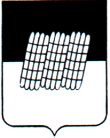 СОВЕТ ДЕПУТАТОВ УСВЯТСКОГО СЕЛЬСКОГО ПОСЕЛЕНИЯДОРОГОБУЖСКОГО РАЙОНА СМОЛЕНСКОЙ ОБЛАСТИРЕШЕНИЕ       проект от  _________года                                                                                            № ___